25 Jahre erfolgreiches ZAPPen im Hamburger HafenZum 1. Juli 1997 wurde von DAKOSY gemeinsam mit der Hafenwirtschaft und der Freien und Hansestand Hamburg mit ZAPP (Zoll-Ausfuhrüberwachung im Paperless Port) eine zukunftsweisende IT-Plattform für die digital unterstützte Exportkontrolle eingeführt. Die Devise hieß bereits damals und gilt heute noch: ZAPP sorgt für einfache, schnelle und papierlose Informationsflüsse im Hamburger Hafen.„Da mit dem Hauptzollamt eine hundertprozentige elektronische Bereitstellung aller Exportdaten vereinbart war, mussten sich innerhalb kürzester Zeit alle verladenden Spediteure und Exporteure anschließen“, nennt DAKOSY-Vorstand Dieter Spark eine der Herausforderungen. Diejenigen, die zu Beginn Vorbehalte hatten oder für die sich eine direkte elektronische Anbindung nicht lohnte, konnten an sogenannten manuellen Erfassungsstationen gegen eine Gebühr ihre elektronischen Meldungen an ZAPP einreichen. „Innerhalb weniger Monate war die Plattform etabliert und schon bald konnte sich kaum mehr jemand erinnern, wie der Hafen ohne ZAPP überhaupt funktionieren konnte“, schmunzelt Spark. Seit der Inbetriebnahme wurde die Plattform permanent erweitert und verbessert. So konnten im Jahr 2006 bei der Einführung des ATLAS-Verfahrens AES (Automated Export System) die neuen Abläufe so in ZAPP integriert werden, dass die hafenseitige Exportabwicklung weiterhin optimal unterstützt werden konnte. Eine weitere Optimierung erfolgte im Jahr 2011 mit der elektronischen Verbindung von ZAPP und IMP (Import Management Platform), durch welche die Zollprozesse für Transshipments im Hamburger Hafen automatisiert wurden. Alle Weiterentwicklungen von ZAPP wurden gemeinsam mit der Hafenwirtschaft entwickelt und umgesetzt - und zwar im speziell dafür gegründeten ZAPP-Arbeitskreis mit Vertretern der Speditionen, Containerterminals, Packbetriebe, Carrier, des Zolls und DAKOSY. „Wir haben 1997 mit ZAPP einen Digitalisierungsmotor gestartet, der für den Hamburger Hafen eine ganz wichtige Zukunftsinvestition entwickelt hat“, erläutert Thomas Schröder, stellvertretender Geschäftsführer des Verein Hamburger Spediteure e.V.. Derzeit wird an einer Erneuerung der Plattform gearbeitet. Im ersten Schritt hat DAKOSY dem Zoll im Mai 2022 eine ZAPP-Webanwendung bereitgestellt. Diese ist inzwischen vollumfänglich im Einsatz und ermöglicht ein Mehr an Transparenz und noch effiziente Prozesse. In den nächsten Schritten folgen für die weiteren Prozessbeteiligten modernisierte Anwendungen und neue Schnittstellen, die alle darauf ausgerichtet sind, dass ZAPP weiterhin eine gute Investition für die Zukunft des Hamburger Hafens darstellt. 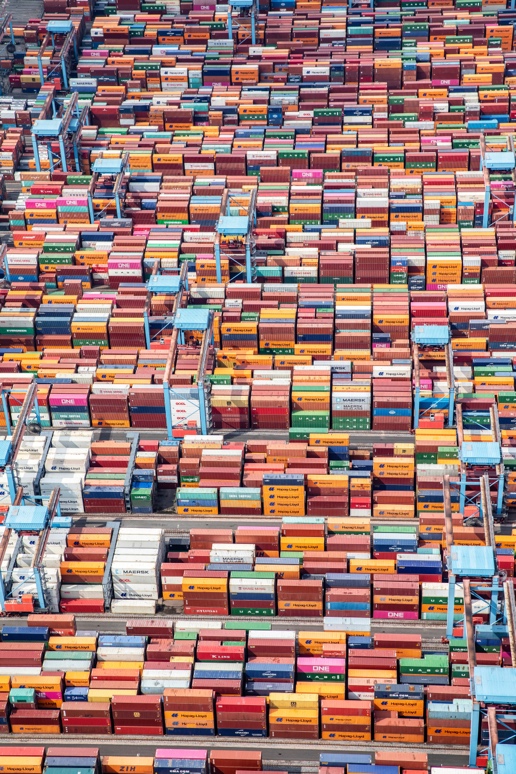 Bildunterschrift: Die digitalisierte Exportkontrolle sorgt für schnelle und transparente Informationsflüsse im Hamburger Hafen. Fotoquelle: HHLA / Thies RätzkeÜber die DAKOSY Datenkommunikationssystem AG
Als eines der führenden Softwarehäuser für die Logistik bietet DAKOSY seit nahezu 40 Jahren digitale Lösungen für die internationale Speditions- und Zollabwicklung sowie das Supply Chain Management an. Darüber hinaus betreibt DAKOSY das Port Community System (PCS) für den Hamburger Hafen und das Cargo Community System (FAIR@Link) für die Flughäfen Frankfurt und Hamburg. Alle in die Export- und Importprozesse involvierten Unternehmen und Behörden können durch die Nutzung der digitalen Plattformen ihre Transportprozesse schnell und automatisiert abwickeln.Ansprechpartnerin
Katrin Woywod, Pressesprecherin DAKOSY AG
Telefon: +49 (40) 37003320, E-Mail: woywod@dakosy.de 